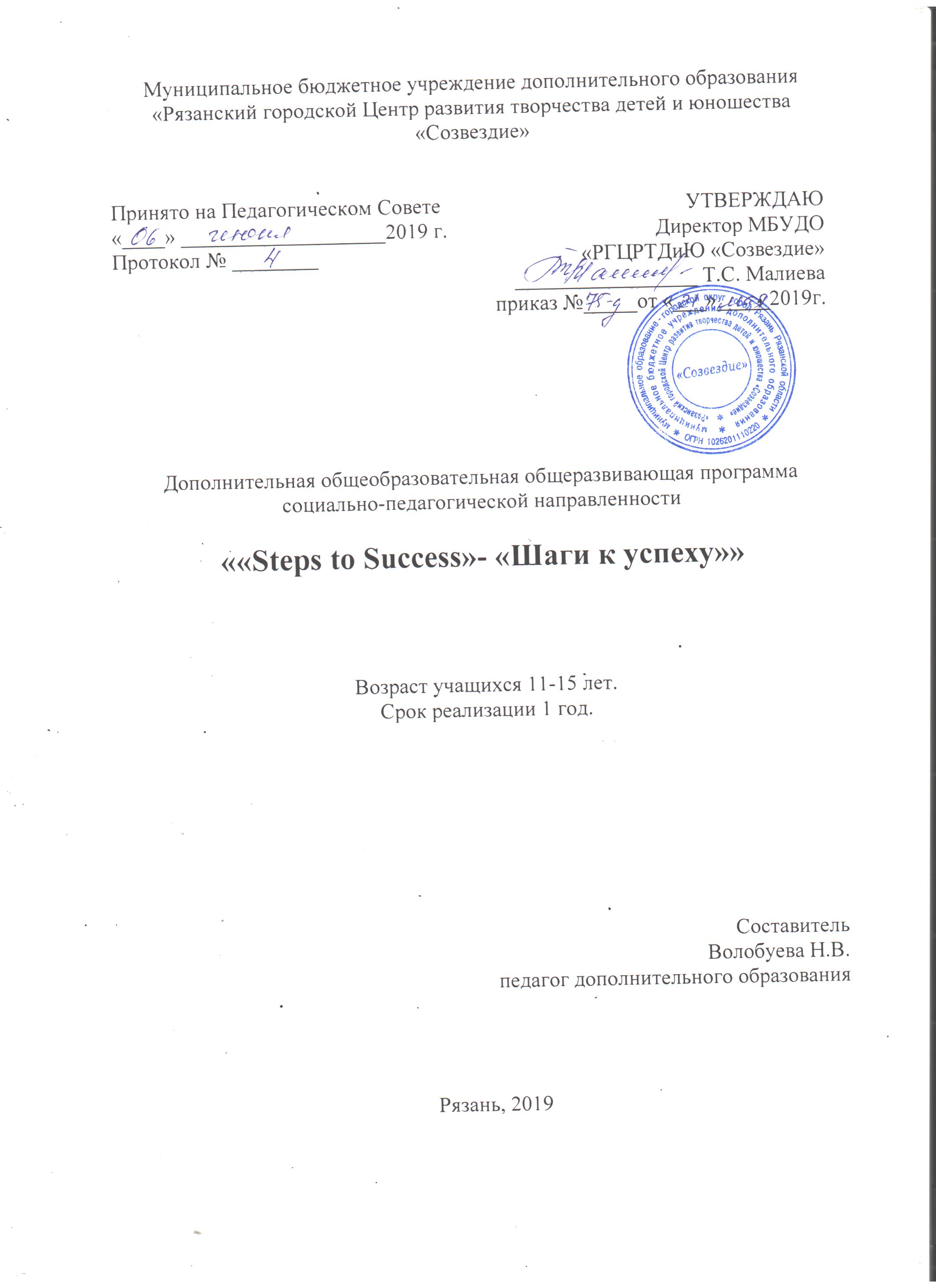 Комплекс основных характеристик программыПояснительная запискаНаправленность дополнительной общеобразовательной программы Предлагаемая дополнительная общеобразовательная программа является результатом доработки авторской программы «Ключи от мира» и адаптацией УМК “World Club” издательства Longman к условиям учреждений дополнительного образования. Таким образом, представленную программу «Ступеньки к успеху» следует считать модифицированной.Программа ориентирована на формирование личности учащегося, изучение межличностных отношений в совместной образовательной деятельности, адаптацию в коллективе. Именно направленность на социальное самоопределение детей и развитие социальной инициативы дает возможность отнести программу к социально-педагогической направленности. Тот факт, что программа имеет четкую структуру, содержит несколько этапов и может осуществляться в течение нескольких лет (с различными учебно-тематическими планами и содержанием обучения), позволяет считать ее комплексной долговременной программой репродуктивного и поисково-творческого типа.Актуальность, новизна, педагогическая целесообразность Новые социально-политические условия развития российского общества, процессы глобализации экономики, интеграции в различных сферах жизни делают востребованным изучение иностранных языков как средство межкультурного, делового и личностного общения. Именно это обстоятельство обусловило возросший в последние десятилетия интерес к проблемам обучения детей иностранным языкам. Востребованность иностранных языков в обществе, с одной стороны, и понимание родителями того, что иностранный язык является не только свидетельством образованности, но и основой будущего социального и материального благополучия их ребенка в обществе, с другой стороны, делают обучение младших школьников особенно популярным и актуальным. Актуальность программы для данного учреждения дополнительного образования детей заключается в необходимости продолжения образования и преемственности в рамках Центра. Учащиеся Центра, прошедшие программу «Ключи от мира» (английский язык для школьников), получают возможность продолжить изучение английского языка. Новизна программы заключается в методах презентации учебного материала, а именно: конспектная система, использование материалов Internet, технических средств обучения, а также использование индивидуальных, парных и групповых заданий и  игровых методик на каждом занятии. Элементы культурологической направленности программы дает право говорить о культуроёмком развитии ребенка, которое является одним из основных постулатов антропоцентричной педагогики. Современная гуманистическая позиция требует отношения к ребёнку как к главной ценности в педагогическом процессе, признания его способности и права на саморазвитие. Эта программа отвечает требованиям гуманистической позиции. Учащийся является центром педагогического процесса, который создаёт насыщенную социокультурную среду для развития личности и её самореализации. В этом и заключается педагогическая целесообразность данной программы.  Отличительные особенности данной дополнительной общеобразовательной программы от уже существующих программОтдельно следует отметить отличительные особенности данной программы от существующих программ изучения английского языка: системный и систематизированный подход к отбору, подаче, отработке и использованию лексико-грамматического материала и страноведческих данных. Особое внимание на данном этапе обучения уделяется развитию информационной компетенции, во всей полноте ее функций (познавательной; оценочной; нормативной; адаптивной; коммуникативной). Данная программа является логическим продолжением авторской программы «Ключи от мира», реализуемой в Центре, и представляет следующую ступень в освоении иностранного языка.Адресат программыАдресат программы – дети 11-15 лет, прошедшие предыдущую программу объединения или же программы соответствующего уровня в других учреждениях дополнительного образования. К обучению по указанной программе допускаются также дети с определенным уровнем знаний школьного курса английского языка по результатам предварительного тестирования.Уровень программы, объем и сроки реализации дополнительной общеобразовательной программыПредставленная программа относится к базовому уровню.Объем программы 144 академических часа в течении одного года. Срок реализации программы – 1 год. Формы обученияОбучение ведется в очной форме. Режим занятий Режим занятий 2 академических часа дважды в неделю.  Продолжительность академического часа составляет 45 минут. Особенности организации образовательного процессаГруппы комплектуются в начале учебного года, до первого занятия, по результатам стартового контроля с учетом пожеланий родителей учащихся. В группу первого года обучения набираются 15-16 детей.Группы комплектуются по уровню знаний, являются разнополыми и разновозрастными. Состав группы в течение года постоянный. Форма проведения занятий, предусмотренная программой - групповая, совместно-индивидуальные в рамках отведенных академических часов., большое внимание уделяется проектной деятельности учащихся, Виды занятий по программе определяются содержанием программы и могут предусматривать следующие типы:Урок-объяснение – это занятие, обычно в начале новой темы, при ознакомлении с новым лексическим, грамматическим, фонетическим историко-культурным и бытовым явлением или феноменом, направленное на формирование первичных представлений по теме;Смешанный урок – наиболее часто встречающийся тип занятия, направленный на формирование новых и развитие уже имеющихся знаний, умений, навыков в рамках данной учебной темы (отработка имеющихся ЗУН, формирование новых);Урок-повторение – это занятие, проводимое при подготовке к итоговым занятиям по теме, семестру, курсу, с целью закрепления знаний и умений и их систематизации;Урок-проверка знаний – это такой тип занятия, который позволяет реализовать контрольно-диагностическую функцию обучения в рамках тематического, промежуточного и итогового контроля.Каждое занятие состоит из нескольких этапов (ознакомление, тренировка и речевая практика). Помимо основных можно выделить организационный момент в начале и заключительный этап в конце занятия. Организационный момент необходим для того, чтобы отследить посещаемость, сделать объявления, настроить группу на рабочий лад, сообщить учащимся тему и цель занятия. Заключительный этап также носит скорее психолого-педагогический характер, так как во время него детьми (предпочтительно!) делается вывод о достижении (недостижении) заявленной цели, высказываются замечания по работе на занятии, даются рекомендации для самостоятельного изучения материала.  Следует отметить, что – в зависимости от целей и задач, места в учебном процессе, уровня подготовленности группы и ряда других факторов – количество этапов и их длительность может варьироваться. В приведенной ниже таблице показано примерное соотношение времени, затраченного на каждый этап:Таблица 1. Примерное соотношение длительности этапов в зависимости от типа занятияМетоды, активно используемые при проведении занятий:методы усвоения знаний:беседа, дискуссия;лекция; работа с книгой (учебником, текстом, словарем).методы самостоятельного овладения знаниями:классический проблемный метод (по Дьюи);метод случайностей; ситуативный метод; метод мозгового штурма;дидактические игры, к числу которых относятся инсценированные и симулятивные игры.методы экспонирующие с доминацией эмоционально-художественной активности:практические методы;учебные методы.методы реализации творческих задач.В соответствии с заявленными формами и методами реализации программы для занятий необходимы следующие материалы:доска;раздаточный материал;индивидуальные конспекты;настольные игры для закрепления материала;персональный компьютер с выходом в интернет и регистрацией на различных платформах по изучению английского языка;экран и проектор.Цель и задачи программыОбщая социально-педагогическая направленность программы и ее антропоцентричность обуславливают следующие задачи программы:освоение лингвистических представлений, доступных школьникам и необходимых для овладения устной и письменной речью на английском языке;создание условий для творческой самореализации личности ребенка, ее интеграции в системе мировой и отечественной культур; социального, культурного и профессионального самоопределения учащегося;развитие личности, речевых способностей, внимания, мышления, памяти и воображения школьника; мотивации к дальнейшему овладению английским языком;приобщение детей к новому социальному опыту с использованием английского языка: знакомство детей с миром зарубежных сверстников, с зарубежным детским фольклором и доступными образцами художественной литературы; воспитание дружелюбного отношения к представителям других стран;формирование умений общаться на английском языке с учётом речевых возможностей и потребностей детей; элементарных коммуникативных умений в говорении, аудировании, чтении и письме;формирование речевых, интеллектуальных и познавательных способностей, а также их общеучебных умений. Очевидно, что целью программы является культуроемкое развитие учащегося посредством овладения им иностранным (английским) языком за рамками общего курса в объеме, предусмотренном данной программой.Содержание программы Годовой план рассчитан на 36 учебных недель по 4 часа в неделю, всего 144 учебных часа в год. Содержание данного раздела программы делится на два блока: 1 блок – 108 часов 2 блок – 36 часовУчебный план:Содержание учебного планаБлок №1. ОбучающийТЕМА 1: 		FamiliesТеория:		1 часСтроение простого повествовательного предложения в Present Simple;Практика:		10 часовПовествовательная интонацияЛЕ по темам «Животные», «Части тела»Время Present Simple, Развитие коммуникативных умений – ведение диалога;Зачёт: 		1 часЛексические единицы;Чтение статьи с последующим ответом на вопросы;Развитие навыка монологического письменного высказывания (в объеме 3-5 предложений).ТЕМА 2: 		CartoonsТеория:		3 часаСтроение простого повествовательного, отрицательного, вопросительного предложения;Практика:		12 часовГласные в безударном положении, правила расстановки ударения;ЛЕ по темам «Качества», «Навыки», качественные прилагательные;Представления о порядке прилагательных; степени сравнения прилагательных; Развитие коммуникативных умений – ведение монолога, составление описания;Письмо другу (informal letter) и правила его оформления;Зачёт: 		1 часЛексические единицы;Чтение статьи с последующим выполнением лексико-грамматических заданий;Развитие навыка работы с текстом, составления определений.ТЕМА 3: 		HobbiesТеория:		1 часаСтроение простого повествовательного, отрицательного, вопросительного предложения;Практика:		10 часовЧтение кратких и полных форм отрицаний;ЛЕ по темам «Коллекции», «Спорт», оценочные глаголы;Наречия частоты действия и их место в предложении; Время Present Continuous;Развитие коммуникативных умений – ведение полилога, аудирование, составление рассказа-повествования по модели;Зачёт: 		1 часЛексические единицы;Чтение текста с последующим выполнением лексико-грамматических заданий;Развитие навыка монологического письменного высказывания (в объеме 3-5 предложений).ТЕМА 4: 		PartiesТеория:		1 часаПредставления о частях речи и их функциях на английском языке; герундий;Практика:		12 часовПравила прибавления окончаний герундия;ЛЕ по темам «Одежда», «Работа», «Еда», оценочные прилагательные;Развитие коммуникативных умений – ведение диалога, высказывание собственного мнения, рассказ об известном человеке, составление описания;Зачёт: 		1 часЛексические единицы;Чтение текста с последующим выполнением лексико-грамматических заданий;Развитие навыка составления отзыва.ТЕМА 5: 		Planet EarthТеория:		1 часЛогическое ударение в предложении;Некоторые приемы для запоминания слов;Составление рассказа и стилистические средства его соединения (cohesion);Практика:		12 часовСлова, читающиеся не по правилам чтения;ЛЕ по темам «Погода», «Действия», «Части тела»;Present Continuous – построение, использование, отличие от настоящего простого;Развитие коммуникативных умений – составление рассказа-повествования;Письмо другу (informal letter) и правила его оформления.Зачёт: 		1 часЛексические единицы;Чтение статьи с последующим выполнением лексико-грамматических заданий;Развитие навыка работы со словарем.ТЕМА 6: 		VillagesТеория:		1 часПонятие исчисляемости существительных;Понятие «пустого» подлежащего;Практика:		12 часовПравила чтения окончания множественного числа существительных;ЛЕ по темам «Здания», «Профессии», «вежливые» вопросы;Употребление артикля с исчисляемыми/ неисчисляемыми существительными; выбор слова some, any, no перед существительными в разных типах предложения; Развитие коммуникативных умений – аудирование, высказывание собственного мнения;Зачёт: 		1 часЛексические единицы;Чтение статьи с последующим выполнением лексико-грамматических заданий;Развитие навыка пересказа с опорой на текст.ТЕМА7: 		Wild WestТеория:		2 часВыражение будущего времени в английском языке;Образование новых слов – основные способы;Практика:		9 часовПравила чтения временных окончаний глаголов в Past Simple;ЛЕ по темам «Комнаты», «Предметы», двусоставные слова;Развитие коммуникативных умений – чтение газетных очерков, высказывание собственного мнения, составление описания;Зачёт: 		1 часЛексические единицы;Чтение статьи с последующим выполнением лексико-грамматических заданий;Развитие навыков перевода.ТЕМА 8: 		TravelsТеория:		2 часаНеправильные глаголы и их использование в Past Simple;Составление рассказа и стилистические средства его соединения (cohesion);Практика:		11 часовЛЕ по темам «Изобретения», «Транспорт»;Past Simple – построение, использование (только правильные глаголы); Развитие коммуникативных умений – ведение диалога, аудирование, составление биографии, составление описания;Зачёт: 		1 часЛексические единицы;Чтение статьи с последующим выполнением лексико-грамматических заданий;Развитие навыка монологического выссказывания.Блок №2 Актуализации знанийТЕМА 1: 		WelcomeТеория:		1 часБазовые представления о структуре английского языка;Практика:		10 часовПовествовательная интонацияЛЕ по темам «Человек», «Описание»Время Present Simple от глаголов to be и to have got, Развитие коммуникативных умений – составление монологического высказывания по образцу;Зачёт: 		1 часЛексические единицы;Чтение статьи с последующим выполнением лексико-грамматических заданий;Развитие навыка монологического письменного высказывания (в объеме 3-5 предложений).ТЕМА 2           Проектная деятельностьТеория:		35 часаВиды проектов;Организация работы над проектом, его основные этапы;Источники материала и работа с ними, методы исследования;Материалы и оборудование;Требования, предъявляемые к тексту проекта;Презентация работы и вспомогательные материалы к ней;Подготовка к публичному выступлению, правила эффективного оратора;Практика:		16,5  часовВыполнение индивидуального проекта.Зачёт: 		0 (входит в итоговую аттестацию)Аттестация:Промежуточная аттестация 2 часаИтоговая аттестация		2 часаПланируемые результатыЛичностные результаты обучения:формирование коммуникативной компетенции в межкультурной и межэтнической коммуникации;формирование общекультурной и этнической идентичности как составляющих гражданской идентичности личности;стремление к совершенствованию собственной речевой культуры в целом;осознание возможностей самореализации средствами иностранного языка;Метапредметные результаты обучения по данной программе:развитие умения планировать своё речевое и неречевое поведение;развитие исследовательских учебных действий, включая навыки работы с информацией: поиск и выделение нужной информации, обобщение и фиксация информации;развитие смыслового чтения, включая умение определять тему, прогнозировать содержание текста по заголовку/по ключевым словам, выделять основную мысль, главные факты, опуская второстепенные, устанавливать логическую последовательность основных фактов;осуществление регулятивных действий самонаблюдения, самоконтроля, самооценки в процессе коммуникативной деятельности на иностранном языке.Предметные результаты включают в себя:Речевую компетенцию в следующих видах речевой деятельности:В говорении: составление высказывания, расспроса, выражение мнения по темам, пройденным в течение года; Основные признаки формального, неформального стиля общения как на письме, так и в устной речи.В аудировании:Умение прослушать высказывание на английском языке, определить его основную мысль и ответить на уточняющие вопросы;В чтении:Умение читать тексты на английском языке в объеме, предусмотренном Программой;Навык оценивания полученной информации, выражения своего мнения;В письменной речи:Умение перевести высказывание с русского языка с учетом особенностей речевой ситуации;Навык написания поздравления, личных писем с опорой на образец с употреблением формул речевого этикета, принятых в стране изучаемого языка;Языковую компетенцию (владение языковыми средствами), а именно:применение правил написания слов, изученных в рамках программы;Знание особенностей произношения и интонации в английском языке;Знание лексики в рамках учебного плана программы;Умение использовать следующие грамматические явления: Present Simple, Present Continuous, Past Simple, Future Simple, структуру going to…, оборот there is… there are., модальные и аффективные глаголы, порядок слов в утверждениях, вопросах и отрицаниях.Социокультурную компетенцию в объеме:распознавания и употребления в устной и письменной речи основныхнорм речевого этикета (реплик-клише, наиболее распространенной оценочной лексики), принятых в странах изучаемого языка;знакомство с образцами художественной, публицистической и научно-популярной литературы;представление об особенностях образа жизни, быта, культуры стран изучаемого языка (всемирно известных достопримечательностях, выдающихся людях и их вкладе в мировую культуру);представление о сходстве и различиях в традициях своей страны и стран изучаемого языка;понимание роли владения иностранными языками в современном мире.Комплекс организационно-педагогических условийКалендарный учебный график программыПродолжительность учебного года в МБУДО «РГЦРТДиЮ «Созвездие»начало учебного года - 01.09.2018 г.начало учебных занятий – 08.09.2018 г.продолжительность учебного года – 36 недель с учетом аттестации учащихся.Этапы образовательного процессаКалендарно-учебный график на 2018-2019 учебный год -Приложение №1Условия реализации программыМатериально-техническое обеспечение:Кабинет, рабочие место педагога, рабочие места учащихся, персональный компьютер для педагога, телевизор, видеоплеер, мультимедийное средство обучения (экран, проектор, нетбук)Информационное обеспечение Видеозаписи., аудиозаписи., интернет источники, фотоматериалы Формы аттестацииКонтроль усвоения программы имеет комплексную структуру. В рамках работы объединения проводится:Текущий контроль посещаемости и работы на занятии;Тематический контроль (по прохождении учебной темы, в форме, наиболее соответствующей содержанию темы);Промежуточная аттестация (по полугодиям, в форме тестирования);Итоговая аттестация (по прохождении всей программы).Способы проверки ожидаемых результатов подробно описаны в блоке контроля. Наиболее целесообразными и употребимыми формами проверки в рамках данного учебного курса являются: Тестирование;Словарный (лексический) диктант;Лексические игры;Выполнение индивидуальных заданий (в том числе и творческих);Коммуникативные игры (в малых группах).Оценочные материалыВажным компонентом реализации данной дополнительной общеобразовательной программы является контроль учебного процесса, поскольку именно он позволяет установить качество теоретических знаний и практических умений и навыков учащихся, способы их учебной деятельности, степень умственного развития, а также уровень педагогического мастерства учителя.В рамках данного курса основные цели контрольно-диагностической деятельности педагога включают в себя:- мониторинг учебной деятельности;- анализ результативности методов, средств и форм обучения для дальнейшего повышения эффективности работы;- сопоставление действительного и ожидаемого уровня развития ЗУН с целью корректировки содержания программы, ее учебно-тематического и календарного планов.Многообразие форм и разнообразие целей контроля позволяет говорить о его полифункциональности. Тем не менее, к особо значимым функциям контроля следует отнести:Диагностическую;Обучающую;Воспитательную;Обратной связи;Управляющую.В зависимости от функций, которые выполняет контроль в учебном процессе, можно выделить три основных его вида: Предварительный, позволяющий выявить уровень имеющихся ЗУН, как общепредметных, так и специализированных, необходимых для занятий английским языком (таким образом, к этому виду относится стартовый контроль); Текущий контроль, теснейшим образом связанный с функцией обратной связи, осуществляется в первую очередь в форме опроса, диктанта, выполнения индивидуальных заданий, кроме этого ведется учет посещаемости и личных достижений учащегося (таким образом, в данной программе этот вид контроля коррелирует с контролем освоения программы);Итоговый контроль, рассматриваемый как средства контроля над уровнем  усвоения, в основном проводится в виде тестов обученности по итогам определенного этапа освоения программы (итоговая аттестация в рамках описываемой программы).Процедурастартового контроля остаточных знаний учащихсяОбщие положения:Настоящая Процедура разработана в соответствии с Законом РФ «Об образовании», Примерным положением о стартовом контроле знаний, промежуточной аттестации учащихся, Уставом МБУДО РГЦРТДиЮ «Созвездие». Контроль остаточных знаний учащихся проводится в начале учебного года.Контроль остаточных знаний имеет целью выявить уровень обученности и готовности к изучению нового учебного материала.Форма проведения контроля является вариативной. Выбор той или иной формы зависит от ожидаемого уровня подготовленности группы. Педагог имеет право выбрать подходящую форму из ряда перечисленных:Индивидуальный тест;Беседа на английском языке по основным темам предыдущего года;Развернутый ответ на предложенный вопрос.Любая форма стартового контроля имеет постоянные балльные значения: 100 баллов.Индивидуальный тест:Индивидуальный тест представляет собой набор заданий по стандартным темам школьного курса. Он включает в себя все основные виды речевой деятельности (аудирование, чтение, говорение, письмо, перевод).Время выполнения теста – 40 минут, по истечении которого листы с заданиями должны быть сданы.В случае досрочного выполнения заданий учащемуся начисляется бонус в 5 баллов. Если по истечении 40 минут работа не сдана, баллы за задержку не вычитаются.Стартовый контроль учащихся предусматривает две шкалы оценивания: балльную (для самих детей) и уровневую (для педагога и администрации).Результаты стартового контроля фиксируются в Карту тематического контроля группы. Беседа на английском языке:Беседа на английском языке по основным темам предыдущего года – вид стартового контроля остаточных знаний, проводимого педагогом в группе, в результате которого фиксируется уровень освоения учащимися материала по стандартным темам школьного курса.Беседа представляет собой полилог на темы, пройденные в предыдущем году. Объем высказывания учащегося – не менее 3 полных предложений. Беседа строится с применением наглядного стимульного материала, различных коммуникативных ситуаций. Она включает в себя все основные виды речевой деятельности (аудирование, чтение, говорение, письмо, перевод). Время беседы – 40 минут (имеется в виду время группы, минимальный лимит одного ребенка – 5 минут).Ход беседы, правильность ответов учащихся фиксируются в карте наблюдения. Результаты стартового контроля фиксируются в Карту тематического контроля группы. Стартовый контроль учащихся предусматривает две шкалы оценивания: балльную (для самих детей) и уровневую (для педагога и администрации).Развернутый ответ:Развернутый ответ на предложенный вопрос – вид стартового контроля остаточных знаний, проводимого педагогом, в результате которого фиксируется уровень освоения учащимися материала по стандартным темам школьного курса.Развернутый ответ представляет собой подготовленное монологическое высказывание на предложенную тему. Объем высказывания учащегося – не менее 7 полных предложений. Время на подготовку – 10 минут, время самого ответа не фиксировано.В случае если ребенок не может сам раскрыть предложенную ему тему, педагог имеет право задавать наводящие вопросы.После ответа материалы подготовки сдаются, их содержание так же анализируется. Результаты стартового контроля фиксируются в Карту тематического контроля группы. Стартовый контроль учащихся предусматривает две шкалы оценивания: балльную (для самих детей) и уровневую (для педагога и администрации).Порядок обработки результатов стартового контроля:Учащиеся, прошедшие стартовый контроль на удовлетворительную оценку, допускаются к обучению на данном этапе. Процедураконтроля освоения программы Общие положения:Настоящая Процедура разработана в соответствии с Законом РФ «Об образовании», Примерным положением о текущем и промежуточном контроле знаний, промежуточной аттестации учащихся, Уставом МБУДО РГЦРТДиЮ «Созвездие». Контроль освоения дополнительной общеобразовательной программы включает в себя:Учет посещаемости;Учет результатов тематического контроля;Учет результатов промежуточной аттестации;Учет личных достижений учащихся.Настоящий документ определяет содержание, формы и порядок учета посещаемости, проведения тематического и промежуточного контроля знаний, промежуточной и (или) итоговой аттестации учащихся и учета личных достижений учащихся.Целью контроля освоения программы является:- определение фактического уровня знаний, умений и навыков учащихся;- контроль над реализацией образовательной программы.Результаты контроля освоения дополнительной общеобразовательной программы заносятся в протокол. Срок хранения протокола соответствует сроку реализации указанной программы.Учет посещаемости:В течение учебного года проводится учет посещаемости занятий. Учет посещаемости имеет непрерывный характер.Учет посещаемости занятий осуществляется преподавателем, ведущим занятия в соответствующих группах.В виду сложности материала и системности его подачи максимальное число пропусков (по уважительной и неуважительной причинам) составляет не более 30% от всего учебного времени. Пропущенные учащимися занятия могут быть отработаны путем самостоятельного выполнения индивидуального конспекта обучающегося.Учет посещаемости документируется путем занесения в Протокол промежуточной аттестации отметки «Зачет» / «Незачет». Тематический контроль ЗУНов учащихся: Тематический контроль знаний – проверка знаний учащихся через опросы, самостоятельные и контрольные работы, зачеты и т.п. после прохождения каждой темы учебно-тематического плана.Форму тематического контроля определяет педагог с учетом контингента учащихся, содержания учебного материала и используемых им образовательных технологий.Тематический контроль учащихся предусматривает две шкалы оценивания: балльную (для самих детей) и уровневую (для педагога и администрации).В течение года результаты тематического контроля фиксируются в Карту тематического контроля группы. В конце каждого учебного года карты распечатываются, а суммарный балл позволяет судить об уровне усвоения годового тематического плана.Суммарный балл переводится в уровневую оценку и заносится в Протокол промежуточной аттестации.Промежуточная аттестация:Промежуточная аттестация учащихся – вид внутреннего контроля качества образования, проводимого учреждением, в результате которого фиксируется уровень освоения учащимися определенной части дополнительной общеобразовательной программы.По результатам промежуточной аттестации принимается решение о возможности получать образование на следующем этапе обучения в данном образовательном учреждении.Форму промежуточной аттестации определяет педагог с учетом контингента учащихся, содержания учебного материала и используемых им образовательных технологий. Формы промежуточной аттестации учащихся:- письменная;- устная;- комбинированная.Итоги промежуточной аттестации учащихся заносятся в Протокол промежуточной аттестации. Учет личных достижений:Учет личных достижений – вид внутреннего контроля активности учащегося.Учет личных достижений ведется в Карте достижений учащегося (в электронном виде). В конце каждого учебного года данные карты заносятся в Протокол промежуточной аттестации.Процедураитоговой аттестации по программеОбщие положения:Настоящая Процедура разработана в соответствии с Законом РФ «Об образовании», Примерным положением об итоговой аттестации, Уставом МБУДО РГЦРТДиЮ «Созвездие» и другими локальными актами учреждения. Итоговая аттестация выпускников представляет собой форму контроля освоения учащимися дополнительной общеобразовательной программы. Целью итоговой аттестации является установление уровня подготовки выпускника дополнительной общеобразовательной программы.Задачи итоговой аттестации включают в себя:- определение фактического уровня знаний, умений и навыков учащихся;- контроль над реализацией образовательной программы;- мониторинг эффективности использования учебного времени, результативности приемов и методов обучения.Итоговая аттестация дополнительной общеобразовательной программы проводится по следующим основным направлениям:Учет посещаемости;Учет результатов тематического контроля;Учет результатов промежуточной аттестации;Учет результатов итогового мероприятия;Учет личных достижений учащихся.Результаты итоговой аттестации заносятся в протокол. Учет посещаемости:В течение учебного года проводится учет посещаемости занятий. Учет посещаемости имеет непрерывный характер.Учет посещаемости занятий осуществляется преподавателем, ведущим занятия в соответствующих группах.В виду сложности материала и системности его подачи максимальное число пропусков (по уважительной и неуважительной причинам) составляет не более 30% от всего учебного времени. Пропущенные учащимся занятия могут быть отработаны путем самостоятельного выполнения индивидуального конспекта обучающегося.Учет посещаемости документируется путем занесения в Протокол промежуточной аттестации отметки «Зачет» / «Незачет». Тематический контроль ЗУНов учащихся: Тематический контроль знаний – проверка знаний учащихся через опросы, самостоятельные и контрольные работы, зачеты и т.п. после прохождения каждой темы учебно-тематического плана.Форму тематического контроля определяет педагог с учетом контингента учащихся, содержания учебного материала и используемых им образовательных технологий.Тематический контроль учащихся предусматривает две шкалы оценивания: балльную (для самих детей) и уровневую (для педагога и администрации).В течение года результаты тематического контроля фиксируются в Карту тематического контроля группы. В конце каждого учебного года карты распечатываются, а суммарный балл позволяет судить об уровне усвоения годового тематического плана.Суммарный балл переводится в уровневую оценку и заносится в Протокол промежуточной аттестации.Промежуточная аттестация:Промежуточная аттестация учащихся – вид внутреннего контроля качества образования, проводимого учреждением, в результате которого фиксируется уровень освоения учащихся определенной части дополнительной общеобразовательной программы.По результатам промежуточной аттестации принимается решение о возможности получать образование на следующем этапе обучения в данном образовательном учреждении.Форму промежуточной аттестации определяет педагог с учетом контингента учащихся, содержания учебного материала и используемых им образовательных технологий. Формы промежуточной аттестации учащихся:- письменная;- устная;- комбинированная.Итоги промежуточной аттестации учащихся заносятся в Протокол промежуточной аттестации. Итоговое мероприятие:Итоговое мероприятие – это вид внутреннего контроля качества образования, проводимого учреждением, в результате которого фиксируется уровень освоения учащимися дополнительной общеобразовательной программы.В качестве формы подведения итогов выступает Конкурс детских творческих и исследовательских проектов «Калейдоскоп идей». Учащиеся третьего года выполняют исследование, в основе которого лежит сравнение отдельных областей культур двух стран: России и Англии. Защита исследования ведется на английском языке и оценивается по критериям, заявленным в Положении о конкурсе творческих и исследовательских проектов «Калейдоскоп Идей».Результат (занятое ребенком место) заносится в Карту достижений учащегося.Учет личных достижений:Учет личных достижений – вид внутреннего контроля активности учащегося.Учет личных достижений ведется в Карте достижений учащегося (в электронном виде). В конце каждого учебного года данные карты заносятся в Протокол промежуточной аттестации.Порядок выдачи документов, подтверждающих прохождение программы:Учащиеся, освоившие в полном объеме образовательную программу, по окончании программы получают справку, в которой указываются все достижения ребенка за период прохождения курса. Учащиеся, освоившие образовательную программу в неполном объеме, по окончании программы получают справку установленного образца.Методические материалыПринимая во внимание тот факт, что при реализации дополнительной общеобразовательной программы активно используется огромное количество форм обучения, мы решили систематизировать их в соответствии с частотой применения на занятиях определенного типа.На уроке-объяснении чаще других используются следующие формы:Объяснение новой темы (преимущественно лексической или страноведческой);Объяснение грамматического явления;Объяснение правил чтения;Объяснение феноменов культуры и быта;«Этимологическое путешествие»; «Пишу Правильно»;«Слово и его Соседи».Поскольку смешанный урок, как видно из названия, состоит из нескольких этапов, целесообразнее  проводить классификацию, основываясь именно на использовании данной формы на конкретном этапе занятия, поэтому при повторении пройденного материала используются, например:Фронтальный опрос;Беседа;Рассказ одного учащегося;Совместный рассказ;Правило/ текст с пропусками;Диктант;Диктант в картинках;Ребус;Кроссворд;Сканворд;Работа с картинкой (подпишите, укажите названное);Вспомните слово-рифму;Вспомните перевод;Исправьте ошибки в написании и др.Для введения нового материала хорошо подходят следующие формы:Рассказ;Беседа;Чтение текста;Чтение правила;Описание рисунка, картинок;Рассказ по картинкам;Составление схемы;Разбор слова;«Неточный перевод»;«Угадай-ка»;Соедини слово и значение;Соедини слово и транскрипцию;Соедини слово и картинку и др.При дальнейшей отработке нового или ранее изученного материала на этапе тренировки могут применяться как уже перечисленные, так и ряд особых форм, например:Подстановочная таблица;Подстановочный диалог;Составь диалог по образцу;Пронумеруй реплики диалога;Пронумеруй предметы в том порядке, в котором они упомянуты (аудирование);Поставь галочку у тех рисунков, которые упомянуты говорящим;Соотнеси часть текста и ее название;Придумай название для текста;Выбери вопрос, на который отвечает часть текста;Ответь на вопросы к тексту;Прочитай текст и выбери один из предложенных вариантов ответа;Текст-лабиринт и др. Применение ЗУНов, приобретенных или развитых за занятие, возможно путем использования ряда форм, к числу которых относится:Монологическое высказывание с опорой на таблицу;Монологическое высказывание с опорой на ключевые слова;Монологическое высказывание с заданным началом;Диалог со свободным выбором ответа;Интервью;Интервью с последующим пересказом третьему лицу;Заполнение формы (бланка, анкеты, письма);Перевод;Перевод с открытым финалом и др.Целевые установки и практическая направленность урока-повторения так же, как и в смешанном уроке, предусматривает разнообразие используемых форм, классифицировать которые удобнее всего по тому материалу, на повторение которого она направлена. В соответствии с этим, выделяют несколько форм для повторения грамматического правила:Правило с пропусками;Дополни правило;Подбери примеры к правилу;Впиши свои примеры в правило;Расскажи правило своими словами;Построй алгоритм выбора по предложенной схеме;Выбери правильный ответ, пользуясь правилом;Заполни пропуски;Допиши предложение, используя… (грамматическое явление);Ответь на/ задай вопросы, используя… (грамматическое явление); Переведи, используя… (грамматическое явление).При повторении лексического материала целесообразно использование ниже перечисленных форм:Выбери из предложенных слова по теме;Запиши только слова по теме;Вычеркни слово, не подходящее по смыслу;Продолжи ряд;Назови общим словом;Заполни пропуски;Подчеркни правильное слово (одно из двух);Выбери правильный вариант (больше двух);Переведи слово в скобках;Допиши предложение;Продолжи высказывание;Переведи.Повторение фонетического материала и интонационных схем проводится с помощью таких форм как:Соедини слово и звук;Разбей слово на слоги;Разбей слово на звуки;Найди слово, отличное от остальных по чтению;Приведи свой пример на правило чтения;Определи тип чтения;Распредели слова по группам, согласно типу чтения;Прочитай цепочку слов, обращая внимание на гласный звук;o	Прочитай цепочку слов, учитывая, что гласный один и тот же;o	Прочитай скороговорку (двустишие, стихотворение);o	Прочитай с разным логическим ударением;o	Прочитай с верной интонацией.Особое место в структуре методического обеспечения занятий занимают формы проверки и контроля, применяемые в основном во время урока-проверки знаний, среди которых:o	Тест;o	Диктант;o	Перевод;o	Монологическое высказывание по теме;o	Диалог по заданным ключевым фразам;o	Полилог в моделируемой ситуации;o	Конкурсное выступление.Список литературы•	Бим И.Л. Подход к проблеме упражнений с позиций иерархии целей и задач. // Иностр.яз.в школе, 1985 - №5. - С 15-17.•	Гаврилов А.П. Коммуникативно-функциональный принцип как основа совершенствования устной иноязычной речи на продвинутом этапе языкового вуза. // В кн. функционально-содержательный подход в обучении иностранному языку в яз.пед.вузе.-Л., 1987.-158 с. -С.125-132.•	Гак В.Г. К типологии функциональных подходов к изучению языка.// В кн.: Проблемы функциональной грамматики.-М., 1985.-101 с-С.72-74.•	Гальперин П.Я., Запорожец Л.В., Эльконин ДБ. Проблемы формирования знаний и умений у школьников и новые методы обучения в школе // Вопр. психологии.-1963.- Ш.- С. 15-17.•	Гальскова Н.Д., Гез Н.И. Теория обучения иностранным языкам. М.: Издательский центр "Академия", 2009.С-59.•	Зимняя И.А. Проектная методика обучения английскому языку // Иностр.яз. в школе, 1991Ш.-С.9-15.•	Зимняя И.А. Психологические аспекты обучения говорению на иностранном языке: Пособие для учителей средней школы.-М.: Просвещение, 1978.-159 с.•	Зимняя И.А. Психологические аспекты обучения говорению на иностранном языке: Книга для учителя.-2-е изд.-М.: Просвещение, 1985.-160 с.•	Зимняя И.А. Психология обучения иностранным языкам в школе.-М.: Просвещение, 1991.-222 с.•	Зимняя И.А. Психология оптимизации обучения иностранному языку в школе // Иностр.яз.в школе, 1986.- №4.-С.З-7.•	Зимняя ИЛ. Педагогическая психология.-М: Логос, 1999.-383 с.•	Леонтьев А.А. Коммуникативность: пришло или прошло её время? //Иностр.яз. в школе, 1991.- № 5. - C. 22-23.•	Леонтьев А.А. Принцип коммуникативности сегодня // Ииостр.яз.в школе, 2009. -№2. - С. 30-32.•	Пассов Е.И. Коммуникативный метод обучения иноязычному говореншо.-2-е изд.-М: Просвещение, 1991.-223 с.•	Рыбакова Н.В., Колкова М.К. Английский через ситуации: Методическое пособие для учителей и родителей.-СПб.: Специальная Литература, 2000.-144 с.Приложение 2Региональный компонентВ соответствии с Положением о дополнительной общеобразовательной общеразвивающей программе, реализуемой в муниципальном бюджетном учреждении дополнительного образования «Рязанский городской Центр развития творчества детей и юношества «Созвездие» в качестве одного из выделенных направлений работы заявлено обучение и воспитание учащихся в духе патриотизма, любви к родному краю и расширении представлений о своей малой родине. В представленной ниже таблице собраны все материалы, направленные на решение поставленных задач в рамках учебной деятельности:Приложение №3Профориентация учащихсяПоскольку в Положении о дополнительной общеобразовательной общеразвивающей программе, реализуемой в муниципальном бюджетном учреждении дополнительного образования «Рязанский городской Центр развития творчества детей и юношества «Созвездие» особое внимание уделяется профориентационной работе с учащимися в рамках образовательной программ, следует выделить нижеперечисленные занятия: Организац. МоментОзнакомление Тренировка Речевая  практикаЗаключит. этапУрок-объяснение1-2 мин.15-17 мин.9-13 мин.10 мин.1-2 мин.Смешанный урок1-2 мин.5-10 мин.11-18 мин.15 мин.1-2 мин.Урок-повторение1-2 мин.-16-23 мин.15-20 мин.1-2 мин.Урок-проверка знаний1-2 мин.--37-38 мин.1 мин.№ТемаОбщее количество часовТеорияПрактикаФорма контроляБлок №1. ОбучающийБлок №1. ОбучающийБлок №1. ОбучающийБлок №1. ОбучающийБлок №1. ОбучающийБлок №1. Обучающий1Families/ Семьи Зачет121101Индивидуальное творческое задание 2Cartoons / Мультики Зачет163121Тестирование3Hobbies/ УвлеченияЗачет121101Тестирование4Parties / ВечеринкиЗачет141121Контрольная работа5Planet Earth / Планета ЗемляЗачет141121Диктант6Villages / ДеревенькиЗачет141121Тестирование7Wild West / Дикий ЗападЗачет12291Тестирование8Travels / ПутешествияЗачет142111ДиктантБлок №2 Актуализации знанийБлок №2 Актуализации знанийБлок №2 Актуализации знанийБлок №2 Актуализации знанийБлок №2 Актуализации знанийБлок №2 Актуализации знаний1Welcome/ Актуализация знанийЗачет121101Диктант 2Проектная деятельность203,516,5Защита проекта3 Аттестация4-4ТестированиеЭтапы образовательного процесса1 год обучения2 год обучения3 и более годы обученияПериод комплектования объединений, диагностика подготовленности, коммуникативные тренинги, родительские собрания1-7 сентября1-7 сентября1-7 сентябряНачало учебных занятий8 сентября8 сентября8 сентябряПродолжительность учебного года36 недель 36 недель36 недельПромежуточная аттестация20-30 декабря;10-20 мая20-30 декабря;10-20 мая20-30 декабря;10-20 маяИтоговая аттестация10-20 мая10-20 мая10-20 маяОкончание учебного года31 мая31 мая31 маяКаникулы зимние31декабря-          8 января31декабря-         8 января31декабря-          8 январяКаникулы летние01 июня-31августа01 июня-31августа01 июня-31августаСодержание занятияСодержание занятияОбщееТеорияПрактика ЗачетФормы работыМатериалы и оборудованиеПримечаниеБлок №1 ОбучающийБлок №2 Актуализации знанийОбщееТеорияПрактика ЗачетФормы работыМатериалы и оборудованиеПримечаниеТема 1. АктуализацияЗанятие 1. Английский язык как структураИнструктаж по ТБ20,51,5-Фронтальный опрос, выполнение индивидуальных заданий, выполнение групповых заданий, прослушивание, беседа, викторина, играИК учащегося, доска, проектор и экран, ноутбук, раздаточный материалТема 1. Актуализация Занятие 2. Английский язык как система2-2-Фронтальный опрос, выполнение индивидуальных заданий, просмотр презентации, прослушивание, беседа, викторинаИК учащегося, доска, проектор и экран, ноутбук, раздаточный материалТема 1.  АктуализацияЗанятие 3. Английский язык в современном мире20,51,5-Устный опрос, выполнение индивидуальных заданий, выполнение групповых заданий, прослушивание, беседа, викторина, играИК учащегося, доска, проектор и экран, ноутбук, раздаточный материалТема 1. АктуализацияЗанятие 4. Английский язык в будущем2-2-Фронтальный опрос, выполнение индивидуальных заданий, выполнение групповых заданий, прослушивание, беседа, викторина, играИК учащегося, доска, проектор и экран, ноутбук, раздаточный материалТема 1.  АктуализацияЗанятие 5. Как учить английский?2-2-Фронтальный опрос, выполнение индивидуальных заданий, выполнение групповых заданий, прослушивание, беседа, викторина, играИК учащегося, доска, проектор и экран, ноутбук, раздаточный материалТема 1. Актуализация  Занятие 6. Тестирование2-11Фронтальный опрос, выполнение индивидуальных заданий, просмотр презентации, прослушивание, беседа, викторинаИК учащегося, доска, проектор и экран, ноутбук, раздаточный материалТема 1. Семьи Занятие 1. Экзотические питомцы. 20,51,5-Устный опрос, выполнение индивидуальных заданий, выполнение групповых заданий, прослушивание, беседа, викторина, играИК учащегося, доска, проектор и экран, ноутбук, раздаточный материалТема 1 Семьи Занятие 2. Время вопросов20,51,5-Фронтальный опрос, устный опрос, выполнение индивидуальных заданий, беседа, викторина, играИК учащегося, доска, проектор и экран, ноутбук, раздаточный материалТема 1 Семьи Занятие 3. Настоящее простое время2-2-Фронтальный опрос, устный опрос, выполнение индивидуальных заданий, выполнение групповых заданий, просмотр презентации, прослушивание, играИК учащегося, доска, проектор и экран, ноутбук, раздаточный материалТема 2. Проектная деятельностьЗанятие 1 Проектная деятельность, ее задачи и характеристики20.51,5--Фронтальный опрос, выполнение индивидуальных заданий, выполнение групповых заданий, прослушивание, беседаИК учащегося, доска, проектор и экран, ноутбук, раздаточный материалТема 1 Семьи Занятие 4. Обобщение2-2-Фронтальный опрос, выполнение индивидуальных заданий, выполнение групповых заданий, прослушивание, беседа, викторина, играИК учащегося, доска, проектор и экран, ноутбук, раздаточный материалТема 1. Семьи Занятие 5. Типы вопросов в английском2-2-Фронтальный опрос, устный опрос, выполнение индивидуальных заданий, выполнение групповых заданий, просмотр презентации, прослушивание, играИК учащегося, доска, проектор и экран, ноутбук, раздаточный материалТема 1. Семьи Занятие 6. Тест2--2Фронтальный опрос, выполнение индивидуальных заданий, просмотр презентации, прослушивание, беседа, викторинаИК учащегося, доска, проектор и экран, ноутбук, раздаточный материалТема 2. Проектная деятельностьЗанятие 2. Выбор проблематики исследования/ обоснование творческого проекта20,51,5Фронтальный опрос, выполнение индивидуальных заданий, выполнение групповых заданий, прослушивание, беседаИК учащегося, доска, проектор и экран, ноутбук, раздаточный материалТема 2. Мультфильмы Занятие 1. Презентация лексики по теме20,51,5-Устный опрос, выполнение индивидуальных заданий, выполнение групповых заданий, прослушивание, беседа, викторина, играИК учащегося, доска, проектор и экран, ноутбук, раздаточный материалТема 2. Мультфильмы Занятие 2. Герои комикса 2-2-Фронтальный опрос, выполнение индивидуальных заданий, выполнение групповых заданий, просмотр презентации, прослушивание, беседаИК учащегося, доска, проектор и экран, ноутбук, раздаточный материалТема 2. Мультфильмы Занятие 3. Что может супергерой?20,51,5-Устный опрос, выполнение индивидуальных заданий, выполнение групповых заданий, просмотр презентации, прослушивание, беседа, викторина, играИК учащегося, доска, проектор и экран, ноутбук, раздаточный материалТема 2. Мультфильмы Занятие4 3прилагательных; степени сравнения прилагательных;211-Устный опрос, выполнение индивидуальных заданий, выполнение групповых заданий, просмотр презентации, прослушивание, беседа, викторина, играИК учащегося, доска, проектор и экран, ноутбук, раздаточный материалТема 2. Мультфильмы Занятие 5. Лексико-грамматические упражнения20,51,5-Фронтальный опрос, устный опрос, выполнение индивидуальных заданий, беседа, викторина, играИК учащегося, доска, проектор и экран, ноутбук, раздаточный материалТема 2. Проектная деятельностьЗанятие 3. Планирование – ключ к успеху20,51,5-Устный опрос, выполнение индивидуальных заданий, выполнение групповых заданий, прослушивание, беседа, викторина, играИК учащегося, доска, проектор и экран, ноутбук, раздаточный материалТема 2. Мультфильмы Занятие 6.  Внешность обманчива2-2-Фронтальный опрос, устный опрос, выполнение индивидуальных заданий, выполнение групповых заданий, просмотр презентации, прослушивание, играИК учащегося, доска, проектор и экран, ноутбук, раздаточный материалТема 2. Мультфильмы Занятие 7.  Интервью20,51,5-Фронтальный опрос, выполнение индивидуальных заданий, выполнение групповых заданий, прослушивание, беседа, викторина, играИК учащегося, доска, проектор и экран, ноутбук, раздаточный материалТема 2. Мультфильмы Занятие 8. Тест 2-11Устный опрос, выполнение индивидуальных заданий, выполнение групповых заданий, просмотр видео, просмотр презентации, прослушивание, беседа, викторина, играИК учащегося, доска, проектор и экран, ноутбук, раздаточный материалТема 3.  УвлеченияЗанятие 1. Коллекции2-2-Фронтальный опрос, выполнение индивидуальных заданий, выполнение групповых заданий, просмотр презентации, прослушивание, беседаИК учащегося, доска, проектор и экран, ноутбук, раздаточный материалТема 3. УвлеченияЗанятие 2. Множественное число в английском20,51,5-Фронтальный опрос, выполнение индивидуальных заданий, выполнение групповых заданий, просмотр презентации, прослушивание, беседаИК учащегося, доска, проектор и экран, ноутбук, раздаточный материалТема 3. УвлеченияЗанятие 3. Я занимаюсь…20,51,5-Устный опрос, выполнение индивидуальных заданий, выполнение групповых заданий, просмотр презентации, прослушивание, беседа, викторина, играИК учащегося, доска, проектор и экран, ноутбук, раздаточный материалТема 3. УвлеченияЗанятие 4. Базовые представления о герундии20,51,5-Фронтальный опрос, устный опрос, выполнение индивидуальных заданий, беседа, викторина, играИК учащегося, доска, проектор и экран, ноутбук, раздаточный материалТема 2. Проектная деятельностьЗанятие 4.  Визитная карточка проектанта2-2-Фронтальный опрос, устный опрос, выполнение индивидуальных заданий, беседаИК учащегося, доска, проектор и экран, ноутбук, раздаточный материалТема 3. УвлеченияЗанятие 5. Можно задать вопрос?20,51,5-Фронтальный опрос, устный опрос, выполнение индивидуальных заданий, выполнение групповых заданий, просмотр презентации, прослушивание, играИК учащегося, доска, проектор и экран, ноутбук, раздаточный материалТема 3.  УвлеченияЗанятие 6. Урок-интервью2-2-Фронтальный опрос, устный опрос, выполнение индивидуальных заданий, беседа, викторина, играИК учащегося, доска, проектор и экран, ноутбук, раздаточный материалТема 3. УвлеченияЗанятие 7. Тест2-11Фронтальный опрос, выполнение индивидуальных заданий, выполнение групповых заданий, прослушивание, беседа, викторина, играИК учащегося, доска, проектор и экран, ноутбук, раздаточный материалТема 4. ВечеринкиЗанятие 1. Презентация лексики по теме2-2-Фронтальный опрос, выполнение индивидуальных заданий, просмотр презентации, прослушивание, беседа, викторинаИК учащегося, доска, проектор и экран, ноутбук, раздаточный материалТема 4. ВечеринкиЗанятие 2. Ты любишь танцы?2-2-Устный опрос, выполнение индивидуальных заданий, выполнение групповых заданий, просмотр видео, просмотр презентации, прослушивание, беседа, викторина, играИК учащегося, доска, проектор и экран, ноутбук, раздаточный материалТема 2. Проектная деятельностьЗанятие 5. Методы.20,51,5-Фронтальный опрос, устный опрос, выполнение индивидуальных заданий, прослушивание, играИК учащегося, доска, проектор и экран, ноутбук, раздаточный материалТема 4. ВечеринкиЗанятие 3. Костюм на праздник2-2-Фронтальный опрос, выполнение индивидуальных заданий, выполнение групповых заданий, просмотр презентации, прослушивание, беседаИК учащегося, доска, проектор и экран, ноутбук, раздаточный материалТема 4. ВечеринкиЗанятие 4. Аффективные глаголы20,51,5-Фронтальный опрос, выполнение индивидуальных заданий, выполнение групповых заданий, просмотр презентации, прослушивание, беседаИК учащегося, доска, проектор и экран, ноутбук, раздаточный материалТема 4. ВечеринкиЗанятие 5. Лексико-грамматические упражнения2-2-Фронтальный опрос, устный опрос, выполнение индивидуальных заданий, беседа, викторина, играИК учащегося, доска, проектор и экран, ноутбук, раздаточный материалТема 4. ВечеринкиЗанятие 6. Обобщение20,51,5-Фронтальный опрос, устный опрос, выполнение индивидуальных заданий, выполнение групповых заданий, просмотр презентации, прослушивание, играИК учащегося, доска, проектор и экран, ноутбук, раздаточный материалТема 4. ВечеринкиЗанятие 7. Тест2-11Фронтальный опрос, выполнение индивидуальных заданий, выполнение групповых заданий, прослушивание, беседа, викторина, играИК учащегося, доска, проектор и экран, ноутбук, раздаточный материалПромежуточная аттестация2--2Фронтальный опрос, выполнение индивидуальных заданий, просмотр презентации, прослушивание, беседа, викторинаИК учащегося, доска, проектор и экран, ноутбук, раздаточный материалТема 5. Планета ЗемляЗанятие 1. Презентация лексики по теме 2-2-Устный опрос, выполнение индивидуальных заданий, выполнение групповых заданий, просмотр видео, просмотр презентации, прослушивание, беседа, викторина, играИК учащегося, доска, проектор и экран, ноутбук, раздаточный материалТема 5. Планета ЗемляЗанятие 2. Путешествие по карте2-2-Фронтальный опрос, выполнение индивидуальных заданий, выполнение групповых заданий, просмотр презентации, прослушивание, беседаИК учащегося, доска, проектор и экран, ноутбук, раздаточный материалТема 5. Планета ЗемляЗанятие 3. Настоящее длительное время20,51,5-Устный опрос, выполнение индивидуальных заданий, выполнение групповых заданий, просмотр презентации, прослушивание, беседа, викторина, играИК учащегося, доска, проектор и экран, ноутбук, раздаточный материалТема 5. Планета ЗемляЗанятие 4. По частям20,51,5-Фронтальный опрос, выполнение индивидуальных заданий, выполнение групповых заданий, просмотр презентации, прослушивание, беседаИК учащегося, доска, проектор и экран, ноутбук, раздаточный материалТема 5. Планета ЗемляЗанятие 5. Погода2-2-Фронтальный опрос, устный опрос, выполнение индивидуальных заданий, беседа, викторина, играИК учащегося, доска, проектор и экран, ноутбук, раздаточный материалТема 2. Проектная деятельностьЗанятие 6. Составление теоретической части работы20,51,5-Фронтальный опрос, устный опрос, выполнение индивидуальных заданий, прослушивание, играИК учащегося, доска, проектор и экран, ноутбук, раздаточный материалТема 5. Планета ЗемляЗанятие 6 Вечер придуманных историй 2-2-Фронтальный опрос, выполнение индивидуальных заданий, выполнение групповых заданий, прослушивание, беседа, викторина, играИК учащегося, доска, проектор и экран, ноутбук, раздаточный материалТема 5. Планета ЗемляЗанятие 7. Тестирование2-11Фронтальный опрос, выполнение индивидуальных заданий, просмотр презентации, прослушивание, беседа, викторинаИК учащегося, доска, проектор и экран, ноутбук, раздаточный материалТема 6. ДеревенькиЗанятие 1. Презентация ЛЕ по теме2-2-Фронтальный опрос, выполнение индивидуальных заданий, выполнение групповых заданий, просмотр презентации, прослушивание, беседаИК учащегося, доска, проектор и экран, ноутбук, раздаточный материалТема 6. ДеревенькиЗанятие 2. There is, there are и представления об исчисляемости20,51,5-Фронтальный опрос, устный опрос, выполнение индивидуальных заданий, беседа, викторина, играИК учащегося, доска, проектор и экран, ноутбук, раздаточный материалТема 6. ДеревенькиЗанятие 3. Памятка туристаУсадьба2-2-Фронтальный опрос, устный опрос, выполнение индивидуальных заданий, выполнение групповых заданий, просмотр презентации, прослушивание, играИК учащегося, доска, проектор и экран, ноутбук, раздаточный материалТема 6. ДеревенькиЗанятие 4. Викторина о Британии20,51,5-Фронтальный опрос, выполнение индивидуальных заданий, выполнение групповых заданий, прослушивание, беседа, викторина, играИК учащегося, доска, проектор и экран, ноутбук, раздаточный материалТема 6. ДеревенькиЗанятие 5. Профессии2-2-Фронтальный опрос, выполнение индивидуальных заданий, просмотр презентации, прослушивание, беседа, викторинаИК учащегося, доска, проектор и экран, ноутбук, раздаточный материалТема 2. Проектная деятельностьЗанятие 7. Что такое плагиат?20,51,5-Фронтальный опрос, выполнение индивидуальных заданий, выполнение групповых заданийИК учащегося, доска, проектор и экран, ноутбук, раздаточный материалТема 6. ДеревенькиЗанятие 6. Создай свой город!2-2-Устный опрос, выполнение индивидуальных заданий, выполнение групповых заданий, просмотр видео, просмотр презентации, прослушивание, беседа, викторина, играИК учащегося, доска, проектор и экран, ноутбук, раздаточный материалТема 6. ДеревенькиЗанятие 7. Тестирование2-11Фронтальный опрос, выполнение индивидуальных заданий, выполнение групповых заданий, просмотр презентации, прослушивание, беседаИК учащегося, доска, проектор и экран, ноутбук, раздаточный материалТема 7. Дикий ЗападЗанятие 1. Введение ЛЕ по теме20,51,5-Устный опрос, выполнение индивидуальных заданий, выполнение групповых заданий, просмотр презентации, прослушивание, беседа, викторина, играИК учащегося, доска, проектор и экран, ноутбук, раздаточный материалТема 7. Дикий ЗападЗанятие 2. Свой дом20,51,5-Фронтальный опрос, устный опрос, выполнение индивидуальных заданий, беседа, викторина, играИК учащегося, доска, проектор и экран, ноутбук, раздаточный материалТема 7. Дикий ЗападЗанятие 3. Коренные американцы20,51,5-Фронтальный опрос, устный опрос, выполнение индивидуальных заданий, выполнение групповых заданий, просмотр презентации, прослушивание, играИК учащегося, доска, проектор и экран, ноутбук, раздаточный материалТема 7. Дикий ЗападЗанятие 4.  Факты из биографии20,51,5-Фронтальный опрос, выполнение индивидуальных заданий, просмотр презентации, прослушивание, беседа, викторинаИК учащегося, доска, проектор и экран, ноутбук, раздаточный материалТема 7. Дикий ЗападЗанятие 5 Обобщение2-2Устный опрос, выполнение индивидуальных заданий, выполнение групповых заданий, просмотр презентации, викторина, играИК учащегося, доска, проектор и экран, ноутбук, раздаточный материалТема 7. Дикий ЗападЗанятие 6. Тестирование2-11Устный опрос, выполнение индивидуальных заданий, выполнение групповых заданий, просмотр презентации, викторина, играИК учащегося, доска, проектор и экран, ноутбук, раздаточный материалТема 8. ПутешествияЗанятие 1. Введение ЛЕ по теме.20,51,5-Фронтальный опрос, выполнение индивидуальных заданий, выполнение групповых заданий, просмотр презентации, прослушивание, беседаИК учащегося, доска, проектор и экран, ноутбук, раздаточный материалТема 8. ПутешествияЗанятие 2. Все в полет!2-2-Устный опрос, выполнение индивидуальных заданий, выполнение групповых заданий, просмотр презентации, викторина, играИК учащегося, доска, проектор и экран, ноутбук, раздаточный материалТема 8. ПутешествияЗанятие 3. Города и страны20,51,5-Фронтальный опрос, устный опрос, выполнение индивидуальных заданий, выполнение групповых заданий, просмотр презентации, прослушивание, играИК учащегося, доска, проектор и экран, ноутбук, раздаточный материалТема 8. ПутешествияЗанятие4. Прогноз погоды20,51,5-Фронтальный опрос, выполнение индивидуальных заданий, выполнение групповых заданий, прослушивание, беседа, викторина, играИК учащегося, доска, проектор и экран, ноутбук, раздаточный материалТема 8. ПутешествияЗанятие 5. Грамматические особенности вопросов во временах группы Simple2-2-Фронтальный опрос, выполнение индивидуальных заданий, просмотр презентации, прослушивание, беседа, викторинаИК учащегося, доска, проектор и экран, ноутбук, раздаточный материалТема 2. Проектная деятельностьЗанятие 8. Как подготовить проект к защите20,51,5-Фронтальный опрос, выполнение индивидуальных заданий, беседа, викторинаИК учащегося, доска, проектор и экран, ноутбук, раздаточный материалТема 8. ПутешествияЗанятие 6. Захватывающее путешествие.20,51,5-Устный опрос, выполнение индивидуальных заданий, просмотр видео, просмотр презентации, прослушивание, беседа, викторина, играИК учащегося, доска, проектор и экран, ноутбук, раздаточный материалТема 8. ПутешествияЗанятие 7. Обобщение Тестирование2-11Фронтальный опрос, выполнение индивидуальных заданий, выполнение групповых заданий, просмотр презентации, прослушивание, беседаИК учащегося, доска, проектор и экран, ноутбук, раздаточный материалТема 2. Проектная деятельностьЗанятие 9. Помощники выступающего – презентация, стенд, макет2-2-Устный опрос, выполнение индивидуальных заданий, просмотр презентации, прослушивание, беседа, викторина, играИК учащегося, доска, проектор и экран, ноутбук, раздаточный материалТема 2. Проектная деятельностьЗанятие 10. Взаимодействие с залом – ключевые моменты2-2-Фронтальный опрос, выполнение индивидуальных заданий, выполнение групповых заданийИК учащегося, доска, проектор и экран, ноутбук, раздаточный материалИтоговая аттестация.Тестирование2--2Зачетное занятие№Год обученияУчебная тема Тема занятияКоличество часовКоличество часовКоличество часовПримечание№Год обученияУчебная тема Тема занятиявсеготеорияпрактикаПримечание1ПовторениеКиран из Сиднея20,51,5Стендовая работа, рассказ о себе12) Моя жизньЕсть ли здесь грибы?202Открытка из Рязани13) Свободное времяМы все собираемся  202Туризм в Ряз.обл, мини-конференция13) Свободное времяИзвестные монументы20,51,5Улочки и закоулочки, экскурсия (аудирование)18) Развлечения Ты когда-нибудь бывал в …202Фото- ВикторинаИтого за годИтого за год1019Итого за программуИтого за программу1019№Год обученияУчебная тема Тема занятияКоличество часовПримечание12) Моя жизньЛюблю эту работу2Лексико-грам. Задания13) Свободное времяМы все собираемся2Grammar drill17) В городеНасколько ты честен?2Опросник110) СоветКакие лучше всего?2ПолилогИтого за годИтого за год8Итого за программуИтого за программу8